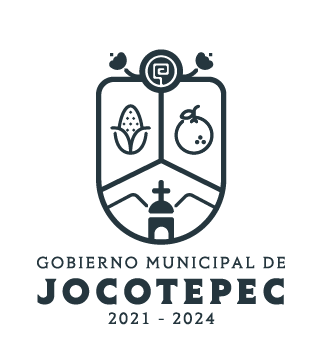 ¿Cuáles fueron las acciones proyectadas (obras, proyectos o programas) o Planeadas para este trimestre?         A.- Gestión de recursos económicos y materiales enfocados en el campo.             B.- Reorganizar al sector ganadero a fin de apoyarlos en la gestión de proyectos               económicos y materiales enfocados en el sector agropecuario.             C.- Establecimiento y funcionalidad de los Puntos Inocuos de Desembarque (PID)             D.- Reorganización del sector apícola a fin de que se adhieran a la ley de fomento                   Apícola para su desarrollo.             E.- Gestión de recursos materiales enfocados en la vivienda.             F.- Módulo de Maquinaria             G.- Pozos de Absorción.             H.- Actividad: refacciones y mantenimiento del módulo de maquinaria.Resultados Trimestrales (Describir cuáles fueron los programas, proyectos, actividades y/o obras que se realizaron en este trimestre). A.- Se realizó una capacitación con el tema: “Manejo adecuado de agroquímicos” impartido por el personal de ASICA.B.- Se realizó una conferencia dirigida a los Avicultores  sobre “Bioseguridad  en Aves” como ponente la MVZ Miriam Santana  con la participación de la Unión de  Asociaciones de Avícolas de Jalisco (UAAJ) la SADER  Jalisco La SAGARPA y  el H. Ayuntamiento, de Jocotepec, por conducto de la Dirección de desarrollo Rural en donde además se les proporcionó vacunas, para el Newcastle y Cólera aviar   y desinfectante de manera gratuita. Se realizaron 38 verificaciones de Actualización del Padrón Ganadero. 11 Altas   y 13 Renovaciones de Credencial Agropecuaria, 14 Tarjetas de Tránsito Pecuario, 3 actas de Consejo Municipal de Desarrollo Rural Sustentable,  y 3  de  Consejo Ciudadano de Jocotepec, Jal. 498  Descargas de Expedientes del Sistema Anterior en Físico para enviar a Verificación.D.- Se realizó un curso-taller a los Apicultores de la región, con  sede en Jocotepec, sobre Apiterapia en donde se proporcionó tratamiento gratuito a quien lo solicitó, con la participación de las siguientes instituciones; Apícola de la Montaña, Comité Estatal Sistema Producción Apícola, Fundación Produce Jalisco, H. Ayuntamiento de Jocotepec, entre otros.E.- Se promocionó y Gestionó la adquisición de 17 Calentadores Solares de diferente cantidad de tubos, 13 Juegos de WC, y 2 Tanques de Calentador para 12 tubos , así como 52 Paquetes que incluían (1 calentador de  gravedad de 12 tubos, 1 Tinaco forteplas de  1,100 lts. 1 base para Tinaco,  1 bomba de ½ H.P.  1 WC  que contiene Taza tanque y herrajes, en donde participaron en su promoción y venta el programa “Mujeres en Movimiento”  y la Dirección de Desarrollo Rural.F.- Se intervinieron 23.8 kilómetros  en la rehabilitación de caminos saca cosechas  en los ejidos de Nextipac, San Luciano, Potrerillos, de los siguientes caminos:  La Falda,  Barreras, El Arco, La Lagunilla, Gigantes, Los Palos Verdes, Camino a Las Antenas, Camino a San Luciano, Los Sabinos La Tecomaca,  El Capulín, entre otros.Así también en las zonas urbana se rehabilitaron las siguientes calles: en la delegación de potrerillos,  (Esmeralda, 5 de Febrero,  10 de Mayo, Ramón Corona, 12 de Octubre, 20 de Noviembre, López Cotilla, Hidalgo, Juárez,  Vicente Guerrero, Lázaro Cárdenas,  Morelos, Cuauhtémoc), entre otras.G.- En reunión del Consejo Municipal de Desarrollo Rural Sustentable  en donde están integrados los comisariados ejidales y presidentes de productores agropecuarios se hizo énfasis sobre la importancia de realizar pozos de absorción en las áreas de cultivo con la finalidad de reabastecer los acuíferos  que están sobrexplotados de acuerdo al análisis de CONAGUA, además se les informó sobre el apoyo de programas por parte de SADER Jalisco para estos proyectos.Montos (si los hubiera) del desarrollo de dichas actividades. ¿Se ajustó a lo presupuestado?No existieron Montos.En que beneficia a la población o un grupo en específico lo desarrollado en este trimestre.A la población en General y específicamente a los productores de las diferentes áreas que atiende esta Dirección, resultan beneficiados en su economía al adquirir productos y materiales más bajo costo del que se oferta en el mercado, así como  al incrementar su producción , en su bienestar social y en su salud  física.  ¿A qué programa de su POA pertenecen las acciones realizadas y a que Ejes del Plan Municipal de Desarrollo 2018-2024 se alinean?1.-Gestión de recursos económicos y materiales enfocados en el campo.2.-Reorganizar al sector ganadero a fin de apoyarlos en la gestión de proyectos económicos y materiales enfocados en el sector agropecuario.             3.-Establecimiento y funcionalidad de los Puntos Inocuos de Desembarque (PID).           4.-Reorganización del sector apícola a fin de que se adhieran a la ley de fomento          apícola para su que sean sujetos de los programas de apoyo.  5.-Gestión de recursos materiales enfocados en la vivienda.  6.-Módulo de Maquinaria.   7.-Pozos de Absorción.              1.- Actividad: Reparación y Mantenimiento del Módulo de Maquinaria.De manera puntual basándose en la pregunta 2 (Resultados Trimestrales) y en su POA, llene la siguiente tabla, según el trabajo realizado este trimestre.NºPROGRAMA O ACTIVIDAD POA 2022ACTIVIDAD NO CONTEMPLADA (Llenar esta columna solo en caso de existir alguna estrategia no prevista)Nº LINEAS DE ACCIÓN O ACTIVIDADES PROYECTADASNº LINEAS DE ACCIÓN O ACTIVIDADES REALIZADASRESULTADO(Actvs. realizadas/Actvs. Proyectadas*100)1Gestión de recursos económicos y materiales enfocados en el campo33100%2Reorganizar al Sector ganadero a fin de apoyarlos en la gestión de proyectoseconómicos ymaterialesenfocados en el sector agropecuario88100%4Reorganización al sector apícola a fin de que se adhieran a la ley de fomento apícola.33100%5Gestión de recursos materiales enfocados en la vivienda.33100%6Módulo de maquinaria.33100%7Pozos de Absorción55100%1 Actividad: Refacciones y Mantenimiento del Módulo de Maquinaria33100%TOTAL 100%